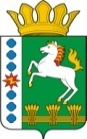 КОНТРОЛЬНО-СЧЕТНЫЙ ОРГАН ШАРЫПОВСКОГО РАЙОНАКрасноярского краяЗаключениена проект Постановления администрации Шарыповского района «О внесении изменений и дополнений в Постановление администрации Шарыповского района от 30.10.2013   № 840-п «Об утверждении муниципальной программы «Управление муниципальным имуществом и земельными ресурсами и развитием предпринимательства Шарыповского района»  (в ред. от 24.11.2017 № 772-п, от 08.02.2018 № 87-п )27 апреля 2018 год                 					                         № 62Настоящее экспертное заключение подготовлено Контрольно – счетным органом Шарыповского района на основании ст. 157 Бюджетного  кодекса Российской Федерации, ст. 9 Федерального закона от 07.02.2011 № 6-ФЗ «Об общих принципах организации и деятельности контрольно – счетных органов субъектов Российской Федерации и муниципальных образований», ст. 15 Решения Шарыповского районного Совета депутатов от 20.09.2012 № 31/289р «О внесении изменений и дополнений в Решение Шарыповского районного Совета депутатов от 21.06.2012 № 28/272р «О создании Контрольно – счетного органа Шарыповского района» (в ред. от 20.03.2014 № 46/536р от 25.09.2014 № 51/573р, от 26.02.2015 № 56/671р) и в соответствии со стандартом организации деятельности Контрольно-счетного органа Шарыповского района СОД 2 «Организация, проведение и оформление результатов финансово-экономической экспертизы проектов Решений Шарыповского районного Совета депутатов и нормативно-правовых актов по бюджетно-финансовым вопросам и вопросам использования муниципального имущества и проектов муниципальных программ» утвержденного приказом Контрольно-счетного органа Шарыповского района от 16.12.2013 № 29.Представленный на экспертизу проект Постановления администрации Шарыповского района «О внесении изменений в Постановление администрации Шарыповского района от 30.10.2013 № 840-п «Об утверждении муниципальной программы «Управление муниципальным имуществом и земельными ресурсами и развитием предпринимательства Шарыповского района» »  (в ред. от 24.11.2017  № 772-п) направлен в Контрольно – счетный орган Шарыповского района 20 апреля 2018 года. Разработчиком данного проекта Постановления является администрация Шарыповского района.Основанием для разработки муниципальной программы является:- статья 179 Бюджетного кодекса Российской Федерации;- постановление администрации Шарыповского района от 30.07.2013 № 540-п «Об утверждении Порядка принятия решений о разработке  муниципальных программ Шарыповского района, их формировании и реализации» (в ред. от 29.06.2015 № 407-п, от 05.12.2016 № 535-п);- распоряжение администрации Шарыповского района от 02.08.2013  № 258-р «Об утверждении перечня муниципальных программ Шарыповского района» (в ред. от 29.07.2014 № 293а-р, от 17.06.2016 № 235-р, от 01.08.2017 № 283-р).Исполнитель муниципальной программы администрация Шарыповского района.Соисполнитель муниципальной программы отсутствуют.Подпрограммы муниципальной программы:Управление и распоряжение муниципальным имуществом Шарыповского района.Эффективное управление и распоряжение земельными ресурсами Шарыповского района.Развитие субъектов малого и среднего предпринимательства в Шарыповском районе.«Развитие сельских территорий Шарыповского района»Цели муниципальной программы:- Обеспечение эффективности управления муниципальной собственностью и земельными ресурсами, направленного на укрепление доходной базы бюджета муниципального образования.- Обеспечение устойчивого развития малого и среднего предпринимательства, направленного на улучшение социально – экономической ситуации в Шарыповском районе.Задачи муниципальной программы:Повышение эффективности управления муниципальным имуществом Шарыповского района.Создание эффективной системы использования земель в совокупности с увеличением собственных доходов районного бюджета.Создание благоприятных условий для развития субъектов малого и среднего предпринимательства в Шарыповском районе.Создание условий для устойчивого развития КФХ и комфортных условий жизнедеятельности в сельской местности.Мероприятие проведено 26-27 апреля 2018 года.В ходе подготовки заключения Контрольно – счетным органом Шарыповского района были проанализированы следующие материалы:- проект Постановления администрации Шарыповского района «О внесении изменений и дополнений в Постановление администрации Шарыповского района от 30.10.2013 № 840-п «Об утверждении муниципальной программы «Управление муниципальным имуществом и земельными ресурсами и развитием предпринимательства Шарыповского района» »  (в ред. от 24.11.2017 № 772-п);-  паспорт муниципальной программы «Управление муниципальным имуществом и земельными ресурсами и развитием предпринимательства Шарыповского района».Рассмотрев представленные материалы к проекту Постановления муниципальной программы «Управление муниципальным имуществом и земельными ресурсами и развитием предпринимательства Шарыповского района»  установлено следующее. В соответствии с проектом паспорта Программы ресурсное обеспечение муниципальной программы остается без изменений:В соответствии с проектом паспорта подпрограммы 1 «Управление и распоряжение муниципальным имуществом Шарыповского района» происходит изменение по строке (пункту) «Объемы и источники финансирования подпрограммы на период действия», после внесения изменений строка  будет читаться:Уменьшение бюджетных ассигнований по подпрограмме 1 за счет средств районного бюджета в сумме 100 000,00 руб. (15,39%), за счет перераспределения бюджетных ассигнований на подпрограмму 2  «Эффективное управление и распоряжение земельными ресурсами Шарыповского района», том числе:по мероприятию 1.1 «Изготовление технической документации объектов недвижимости, постановка их на кадастровый учет, в том числе  автодорог общего пользования местного значения» уменьшение бюджетных ассигнований в 2018 году на сумму 100 000,00 руб.,  в связи  с  экономией при заключении контракта на  проведение работ по изготовлению технической документации на объекты недвижимости.          В приложение № 1 подпрограммы 1 «Управление и распоряжение муниципальным имуществом Шарыповского района» внесены изменения, за 2017 год отражены фактические значения показателей результативности:        На основании вносимых изменений  и дополнений  изменены  значения ожидаемых результатов от  реализации подпрограммных мероприятий:В соответствии с проектом паспорта подпрограммы 2 «Эффективное управление и распоряжение земельными ресурсами Шарыповского района» происходит изменение по строке (пункту) «Объемы и источники финансирования подпрограммы на период действия», после внесения изменений строка  будет читаться:Увеличение бюджетных ассигнований по подпрограмме 2 за счет средств районного бюджета в сумме 100 000,00 руб. (35,35%), том числе:по мероприятию 1.1 «Проведение работ по формированию и постановке на государственный и кадастровый учет земельных участков» увеличение бюджетных ассигнований в 2018 году на сумму 30 000,00 руб., в связи с необходимостью проведения  межевания земельных участков под размещение двух фельдшерско-акушерских пунктов в п. Крутоярский, с. Белоозерка; по мероприятию 1.2 «Проведение работ по определению рыночной стоимости земельных участков и рыночной стоимости права аренды земельных участков» увеличение  бюджетных ассигнований в 2018 году на сумму 70 000,00  руб., в связи  необходимостью проведения работ  по определению рыночной стоимости  права  аренды  земельных участков, на основании поступления заявлений и необходимостью проведения аукционов на право заключения договоров аренды.         В приложение № 1 подпрограммы 2 «Эффективное управление и распоряжение земельными ресурсами Шарыповского района» внесены изменения, за 2017 год отражены фактические значения показателей результативности:                 На основании вносимых изменений  и дополнений  изменены  значения ожидаемых результатов от  реализации подпрограммных мероприятий:В приложение № 1 подпрограммы 3 «Развитие субъектов малого и среднего предпринимательства в Шарыповском районе» внесены изменения, за 2017 год отражены фактические значения показателей результативности:В приложение № 1 подпрограммы 4 «Развитие сельских территорий Шарыповского района» внесены изменения, за 2017 год отражены фактические значения показателей результативности:Проект Постановления разработан и составлен в соответствии с бюджетным законодательством и нормативно правовыми актами.При проверке правильности планирования и составления проекта Постановления нарушений не установлено.На основании выше изложенного Контрольно – счетный орган Шарыповского района предлагает администрации Шарыповского района внести изменения и принять проект Постановления администрации Шарыповского района «О внесении изменений и дополнений в Постановление администрации Шарыповского района от 30.10.2013 № 840-п «Об утверждении муниципальной программы «Управление муниципальным имуществом и земельными ресурсами и развитием предпринимательства Шарыповского района» »  (в ред. от 24.11.2017 № 772-п, от 08.02.2018 № 87-п).Председатель Контрольно – счетного органа							Г.В. СавчукРесурсное обеспечение муниципальной программыПредыдущая редакцияПредлагаемая редакция (проект Постановления)Ресурсное обеспечение муниципальной программыОбщий объем ассигнований на реализацию программы  составляет     10 952 960,79  руб., в том числе:за счет средств краевого  бюджета       9 047 900,00  руб., из них:2017 год – 9 047 900,00  руб.;2018 год – 0,00 руб.;2019 год – 0,00 руб.;2020 год – 0,00 руб.за счет средств районного  бюджета       1 905 060,79  руб., из них:2017 год – 1 198 684,79 руб.;2018 год – 751 500,00 руб.;2019 год – 561 500,00 руб.;2020 год – 561 500,00 руб.Общий объем ассигнований на реализацию программы  составляет     10 952 960,79  руб., в том числе:за счет средств краевого  бюджета       9 047 900,00  руб., из них:2017 год – 9 047 900,00  руб.;2018 год – 0,00 руб.;2019 год – 0,00 руб.;2020 год – 0,00 руб.за счет средств районного  бюджета       1 905 060,79  руб., из них:2017 год – 1 198 684,79 руб.;2018 год – 751 500,00 руб.;2019 год – 561 500,00 руб.;2020 год – 561 500,00 руб.Объемы и источники финансирования подпрограммы Предыдущая редакцияПостановленияПредлагаемая редакция(Проект Постановления) Объемы и источники финансирования подпрограммы Объем бюджетных ассигнований на реализацию подпрограммы   составляет  649 600,00 руб. в том числе:за счет средств районного бюджета 649 600,00 руб. из них:2018 год – 303 200,00 руб.;2019 год -  173 200,00 руб.;2020 год – 173 200,00.руб.Объем бюджетных ассигнований на реализацию подпрограммы   составляет  549 600,00 руб. в том числе:за счет средств районного бюджета 549 600,00 руб. из них:2018 год – 203 200,00 руб.;2019 год -  173 200,00 руб.;2020 год – 173 200,00.руб.п/пПоказатели результативностиЕдиница измеренияИсточник информации20172017п/пПоказатели результативностиЕдиница измеренияИсточник информацииПланФакт1.Увеличение поступлений в бюджет в виде доходов за счет эффективного управления и распоряжения муниципальным имуществомпроцентВедомственная отчетность2,50-24,022.Доля проинвентаризированных объектов муниципального имущества по отношению к общему количеству объектов муниципального имуществапроцентВедомственная отчетность99,0099,00п/пНаименование мероприятия, показатели результативности2018 год2018 год2019 год2019 год2020 год2020 годп/пНаименование мероприятия, показатели результативностиПредыдущая редакцияПредлагаемая редакцияПредыдущая редакцияПредлагаемая редакцияПредыдущая редакцияПредлагаемая редакция1.Мероприятие 1.1. «Изготовление технической документации объектов недвижимости, постановка их на кадастровый учет, в том числе  автодорог общего пользования местного значения»  Мероприятие 1.1. «Изготовление технической документации объектов недвижимости, постановка их на кадастровый учет, в том числе  автодорог общего пользования местного значения»  Мероприятие 1.1. «Изготовление технической документации объектов недвижимости, постановка их на кадастровый учет, в том числе  автодорог общего пользования местного значения»  Мероприятие 1.1. «Изготовление технической документации объектов недвижимости, постановка их на кадастровый учет, в том числе  автодорог общего пользования местного значения»  Мероприятие 1.1. «Изготовление технической документации объектов недвижимости, постановка их на кадастровый учет, в том числе  автодорог общего пользования местного значения»  Мероприятие 1.1. «Изготовление технической документации объектов недвижимости, постановка их на кадастровый учет, в том числе  автодорог общего пользования местного значения»  Мероприятие 1.1. «Изготовление технической документации объектов недвижимости, постановка их на кадастровый учет, в том числе  автодорог общего пользования местного значения»  1.1.На 22 объектах муниципальной недвижимости изготовление технической документации и получение кадастровых паспортов1168888Объемы и источники финансирования подпрограммы Предыдущая редакцияПостановленияПредлагаемая редакция(Проект Постановления) Объемы и источники финансирования подпрограммы Объем бюджетных ассигнований на реализацию подпрограммы   составляет  282 900,00 руб. в том числе:за счет средств районного бюджета 282 900,00 руб. из них:2018 год – 94 300,00 руб.;2019 год -  94 300,00 руб.;2020 год – 94 300,00.руб.Объем бюджетных ассигнований на реализацию подпрограммы   составляет  382 900,00 руб. в том числе:за счет средств районного бюджета 382 900,00 руб. из них:2018 год – 194 300,00 руб.;2019 год -  94 300,00 руб.;2020 год – 94 300,00.руб.п/пПоказатели результативностиЕдиница измеренияИсточник информации20172017п/пПоказатели результативностиЕдиница измеренияИсточник информацииПланФакт1.Доля площади земельных участков, являющихся объектом налогообложения земельным налогомпроцентВедомственная отчетность62,9064,322.Доля устраненных нарушений, выявленных при проверке использования земельных участковпроцентСтатистическая отчетность70,8075,003.Увеличение доли доходов от использования земельных ресурсов в общем объеме неналоговых доходов районного бюджетапроцентВедомственная отчетность1,10-5,50п/пНаименование мероприятия, показатели результативности2018 год2018 год2019 год2019 год2020 год2020 годп/пНаименование мероприятия, показатели результативностиПредыдущая редакцияПредлагаемая редакцияПредыдущая редакцияПредлагаемая редакцияПредыдущая редакцияПредлагаемая редакция1.Мероприятие 1.1. «Проведение работ по формированию и постановке на государственный и кадастровый учет земельных участков»  Мероприятие 1.1. «Проведение работ по формированию и постановке на государственный и кадастровый учет земельных участков»  Мероприятие 1.1. «Проведение работ по формированию и постановке на государственный и кадастровый учет земельных участков»  Мероприятие 1.1. «Проведение работ по формированию и постановке на государственный и кадастровый учет земельных участков»  Мероприятие 1.1. «Проведение работ по формированию и постановке на государственный и кадастровый учет земельных участков»  Мероприятие 1.1. «Проведение работ по формированию и постановке на государственный и кадастровый учет земельных участков»  Мероприятие 1.1. «Проведение работ по формированию и постановке на государственный и кадастровый учет земельных участков»  1.1.Проведение кадастровых работ по формированию 11-ти земельных участков 3533332.Мероприятие 1.2. «Проведение работ по определению рыночной стоимости земельных участков и рыночной стоимости права аренды земельных участков»Мероприятие 1.2. «Проведение работ по определению рыночной стоимости земельных участков и рыночной стоимости права аренды земельных участков»Мероприятие 1.2. «Проведение работ по определению рыночной стоимости земельных участков и рыночной стоимости права аренды земельных участков»Мероприятие 1.2. «Проведение работ по определению рыночной стоимости земельных участков и рыночной стоимости права аренды земельных участков»Мероприятие 1.2. «Проведение работ по определению рыночной стоимости земельных участков и рыночной стоимости права аренды земельных участков»Мероприятие 1.2. «Проведение работ по определению рыночной стоимости земельных участков и рыночной стоимости права аренды земельных участков»Мероприятие 1.2. «Проведение работ по определению рыночной стоимости земельных участков и рыночной стоимости права аренды земельных участков»2.1.Оценка 35-ти земельных участков для реализации их через торги 52555553.Мероприятие 1.4. «Организация и проведение торгов по продаже права аренды и продаже земельных участков, в соответствии с действующим законодательством»  Мероприятие 1.4. «Организация и проведение торгов по продаже права аренды и продаже земельных участков, в соответствии с действующим законодательством»  Мероприятие 1.4. «Организация и проведение торгов по продаже права аренды и продаже земельных участков, в соответствии с действующим законодательством»  Мероприятие 1.4. «Организация и проведение торгов по продаже права аренды и продаже земельных участков, в соответствии с действующим законодательством»  Мероприятие 1.4. «Организация и проведение торгов по продаже права аренды и продаже земельных участков, в соответствии с действующим законодательством»  Мероприятие 1.4. «Организация и проведение торгов по продаже права аренды и продаже земельных участков, в соответствии с действующим законодательством»  Мероприятие 1.4. «Организация и проведение торгов по продаже права аренды и продаже земельных участков, в соответствии с действующим законодательством»  3.1.Проведение торгов по продаже права аренды и продаже 75-ти земельных участков2035202020204.Мероприятие 2.1.«Заключение договоров аренды, купли-продажи на земельные участки, передаваемые в аренду, в собственность за платуМероприятие 2.1.«Заключение договоров аренды, купли-продажи на земельные участки, передаваемые в аренду, в собственность за платуМероприятие 2.1.«Заключение договоров аренды, купли-продажи на земельные участки, передаваемые в аренду, в собственность за платуМероприятие 2.1.«Заключение договоров аренды, купли-продажи на земельные участки, передаваемые в аренду, в собственность за платуМероприятие 2.1.«Заключение договоров аренды, купли-продажи на земельные участки, передаваемые в аренду, в собственность за платуМероприятие 2.1.«Заключение договоров аренды, купли-продажи на земельные участки, передаваемые в аренду, в собственность за платуМероприятие 2.1.«Заключение договоров аренды, купли-продажи на земельные участки, передаваемые в аренду, в собственность за плату4.1.Заключение 75-ти договоров аренды и купли-продажи земельных участков203520202020п/пПоказатели результативностиЕдиница измеренияИсточник информации20172017п/пПоказатели результативностиЕдиница измеренияИсточник информацииПланФакт1.Количество субъектов малого и среднего предпринимательства на 10 000 человекединиц на 10 000 человекСтатистическая отчетность275261,662.Количество субъектов малого и среднего предпринимательства, получивших муниципальную поддержку в форме субсидийединицВедомственная отчетность11,0012,003.Количество созданных рабочих мест в секторе малого и среднего предпринимательства при реализации подпрограммыединицВедомственная отчетность11,0011,004.Количество сохраненных рабочих мест в секторе малого и среднего предпринимательства при реализации подпрограммыединицВедомственная отчетность65,0073,005.Объем привлеченных инвестиций в секторе малого и среднего предпринимательства при реализации подпрограммымлн. руб.Ведомственная отчетность6,356,30п/пПоказатели результативностиЕдиница измеренияИсточник информации20172017п/пПоказатели результативностиЕдиница измеренияИсточник информацииПланФакт1.Поголовье крупного рогатого скота мясного направления в крестьянско-фермерских хозяйствахголовСтатистическая отчетность340,00247,002.Производство скота и птицы на убой в живом весе в крестьянско-фермерских хозяйствахтоннСтатистическая отчетность652,00652,003.Количество созданных рабочих при реализации подпрограммыединицВедомственная отчетность6,006,004.Вовлечение в оборот сельскохозяйственных земель для заготовки кормовгаВедомственная отчетность735,00735,005.Доля протяженности автомобильных дорог общего пользования местного значения с твердым покрытием в общей протяженности автомобильных дорог общего пользования местного значения Шушенского сельсоветапроцентВедомственная отчетность73,1073,106.Протяженность линий освещения на автомобильных дорогах и искусственных сооружениях в населенных пунктах районакмСтатистическая отчетность165,70165,70